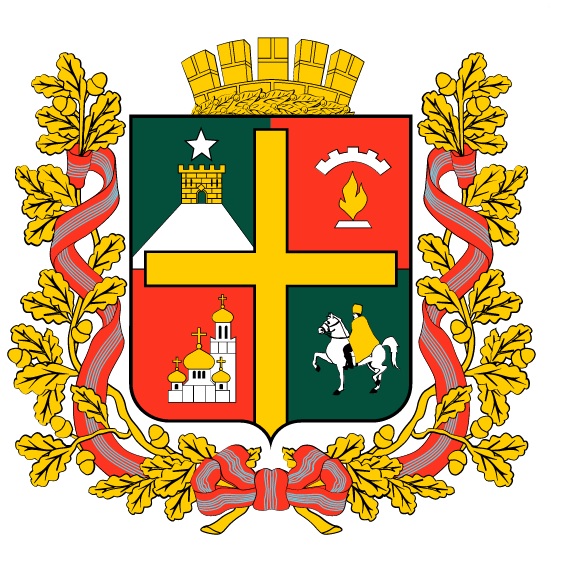 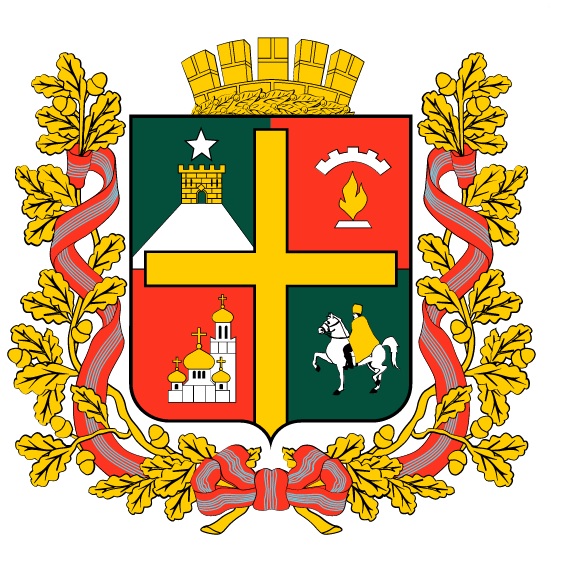 КОМИТЕТ ПО УПРАВЛЕНИЮ МУНИЦИПАЛЬНЫМ ИМУЩЕСТВОМ ГОРОДА СТАВРОПОЛЯП Р И К А З    .    .2023               г. Ставрополь                    № О внесении изменений в Методику проведения конкурса для замещения вакантной должности муниципальной службы в комитете по управлению муниципальным имуществом города Ставрополя, утвержденную приказом руководителя комитета по управлению муниципальным имуществом города Ставрополя, от 23.09.2014 № 53В целях приведения в соответствие с действующим законодательством Российской Федерации:ПРИКАЗЫВАЮ:1. Внести в Методику проведения конкурса для замещения вакантной должности муниципальной службы в комитете по управлению муниципальным имуществом города Ставрополя, утвержденную приказом руководителя комитета по управлению муниципальным имуществом города Ставрополя от 23.09.2014 № 53, следующие изменения:1) В пункте 6:а) в подпункте 6.1 слова «общий отдел» заменить словами «отдел делопроизводства и технического обеспечения»;б) подпункт 6.2.1 подпункта 6.2 изложить в следующей редакции:	«Осуществляет прием личного заявления на участие в конкурсе по форме, согласно приложению к настоящей Методике и документов с выдачей гражданину (муниципальному служащему) расписки с указанием перечня принятых документов.	Документы для участия в конкурсе представляются в Комиссию в течение 20 дней со дня объявления об их приеме.	Несвоевременное или неполное представление документов для участия в конкурсе является основанием для отказа гражданину (муниципальному служащему) в их приеме.».2. Настоящий приказ вступает в силу на следующий день после дня его официального опубликования в газете «Ставрополь официальный. Приложение к газете «Вечерний Ставрополь»».3. Контроль за исполнением настоящего приказа оставляю за собой.Заместитель главы администрации города Ставрополя, руководитель комитета по управлению муниципальнымимуществом города Ставрополя                                                    Д.С. Кравченко